I/ Problème de la semaineMON PROBLEME DU LUNDICe tableau représente la taille et le poids de 5 enfants.Quel est l’enfant le plus grand ? _______________________________Quel est l’enfant le plus léger ? _______________________________Range ces enfants du plus lourd au plus léger. ______________________________________________________________________________Range ces enfants du plus grand au plus petit. ______________________________________________________________________________II/ Calcul mental Multiplier un nombre décimal par 10, 100, 1000…Avant de faire les calculs et de copier la leçon, regarde cette vidéo : https://lesfondamentaux.reseau-canope.fr/discipline/mathematiques/operations/multiplication-de-nombres-decimaux/multiplier-un-decimal-par-10-100-1000.htmlLeçon (à copier dans ton cahier de leçons de maths) : Multiplier un nombre décimal par 10, 100, 1000… revient à déplacer la virgule vers la droite d’un, deux, trois… rangs et à ajouter un ou plusieurs zéros si nécessaire. 82,63 X 10 = 826,3 82,63 X 100 = 8263 82,63 X 1000 = 82 63010 X 14,67 = ______	47,65 X 10 = _______	1000 X 6,6 = _______	10 X 1,607 = _______	100 X 96,77 = ______100 X 4,42 = _______	9,6 X 1000 = _______      10 X 209,8 = _______    100 X 9,86 = _______     10 X 5,03 = _______1000 X 604,0 = _______ 425,1 X 100 = _______	10 X 9,68 = _______	1000 X 25,1 = _______	1000 X 20,0 = ______1000 X 5,65 = _______	100 X 6,83 = _______	100 X 57,3 = _______	100 X 49,7 = _______	100 X 12,1 = _______100 X 52,4 = _______ 9,1 X 1000 = _______ 10 X 9,5 = _______	100 X 2,012 = ______	  10 X 54,677 = ________10 X 25,004 = _______	969,2 X 10 = _______	1000 X 5,1 = _______	10 X 16,541 = _______	1000 X 1,9 = _______1000 X 0,5 = _______	6,521 X 100 = _______   100 X 26,8 = _______	100 X 6,587 = _______   100 X 0,37 = _______10 X 3,05 = _______	100 X 11,403 = _______    10 X 2,34 = _______	100 X 96,4 = _______	1000 X 3,0 = _______1000 X 6,5 = _______   22,10 X 100 = _______	    100 X 8,9 = _______	10 X 6,01= _______	10 X 0,3= _______10 X 31,652 = _______	564,2 X 10 = _______	100 X 658,7 = _______	1000 X 6,5 = _______	1000 X 69,24 = _____100 X 28,7 = _______	9,1 X 1000 = _______	 100 X 85,42 = _______	   100 X 48,7 = _______  100 X 5,47 = _______100 X 60,4 = _______	10 X 5,412 = _______ 1000 X 12,1 = _______  10 X 9,8 = _______          1000 X 67,4 = _______III/ GéométrieProgramme de construction (A faire sur une feuille blanche. N’oublie pas le codage !)Trace un cercle de centre Z et de rayon 3 cm. Trace un rayon (ZT] de ce cercle.Trace le rayon [ZM], perpendiculaire à [ZT].Trace la figure TZM.Comment s’appelle-t-elle ? Trace le diamètre [TN].Trace le diamètre [MP].Trace la figure MTPN.Comment s’appelle-t-elle ? justifie ta réponse.IV/ CalculPose et calcule : V/ NumérationN’hésite pas à relire ta leçon « .Comparer, ranger les nombres décimaux » avant de te lancer dans les exercices, et à utiliser ton tableau de numération !Exercices : 	10 et 11 page 39 		4 et 5 page 42VI/ Grandeur et mesure : Mesure de longueursExercices 4, 5 et 7 page 82/83. Utilise ton tableau de conversion ! VI/ RévisionsEx 20 page 55Ex 50 page 159Ex 35 page 164Taille en mPoids en kgMia1,4530,7Elsa1,430,04Mathis1,5229,9Ahmed1,530,75Souad1,4330,4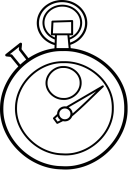 Top chrono : 20 calculs en 3 minutes !)Top chrono : 20 calculs en 3 minutes !)Top chrono : 20 calculs en 3 minutes !)10 612 – 7 9033 509 x 3783 250 : 29104 307 : 93